 GIORNICO2-Familiehaus mit zwei 3-Zi.-WohnungenAn zentraler Lage mit kleinem Garten ……………………………………..……………..……………………………………..………..…………………….……………….Casa bifamiliare con due app. di 3 localiPosizione centrale con piccolo giardino 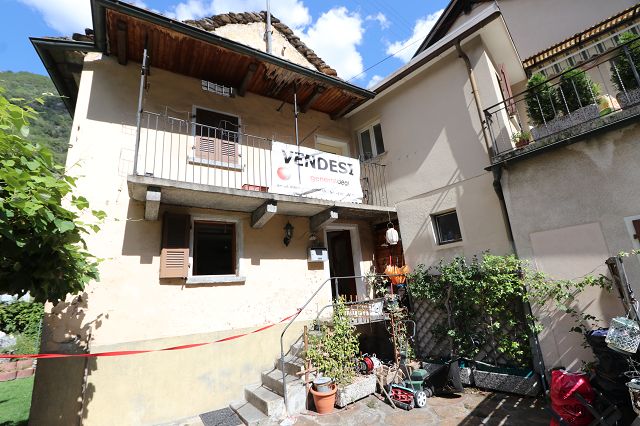                                        4180/3846                                                       Fr. 380‘000.--   Standort | Umgebung 6745 Giornico, Via San Gottardo 50Region: LeventinaLage: zentralAussicht: schöne AussichtSchulen: in GiornicoEinkaufen: in Giornicoöffentliche Verkehrsmittel: 200 mEntfernung zur nächsten Stadt: 27 kmAutobahnentfernung: 9 km  BeschreibungDieses Dorfhaus mit zwei 3 ½-Zimmern-Wohnungen liegt im Dorfzentrum der historischen Gemeinde Giornico an der Via San Gottardo 50, in der unteren Leventina.Das 2-Familienhaus befindet sich in einem gut bewohnbaren Zustand, wobei beim älteren Teil Erneuerungsarbeiten anstehen. Die beiden Hausteile verfügen über separate Eingänge. Die beiden Wohnungen können aber auch zusammengelegt werden, wobei eine Verbindungstüre bereits besteht. Der Hausteil Nord verfügt im 1. Obergeschoss über eine Wohnküche, einen Wohnraum, zwei Zimmer und ein Bad/WC. Vorgelagert ist ein Balkon mit schöner Aussicht auf das malerische Dorf und die umliegenden Berghänge. Dieser Hausteil verfügt über eine grosse Terrasse mit Pergola.Der südliche Hausteil besteht im 1. Obergeschoss aus einer sehr grossen Wohnküche, einem Zimmer und einer Dusche/WC mit obenliegender, grossflächigen Galerie, die als Wohnraum genutzt wird.Zum Grundstück gehören zwei grosse Gewölbekeller und einen gedeckten Parkplatz.Diese Liegenschaft kann ideal genutzt werden von einer Grossfamilie oder als Renditeobjekt erworben werden mit allfälliger Eigennutzung eines Hausteiles.Die Bushaltestelle, der Denner und die Schulen befinden sich in der Nähe. Die Autobahn A2 sowie das Dorf Biasca sind 9 km vom Haus entfernt. Die Autobahnausfahrt Bodio wird in Kürze geöffnet. In 25 Minuten mit dem Auto sind Bellinzona und in 45 Minuten Locarno und Lugano zu erreichen.  Highlightssehr zentrale Lage mit schöner Aussichtgrosse Terrasse mit Pergola und kleinem Gartenvielseitige Nutzungsmöglichkeitsehr gute Anbindung an öffentliche Verkehrsmittel / Autobahn  Posizione | Dintorni6745 Giornico, Via alla Torre 17Regione: LeventinaPosizione: molto soleggiata e tranquillaVista: bella vistaScuole: a GiornicoAcquisti: a Giornicotrasporto pubblico: 200 mDistanza città successiva: 27 kmDistanza autostrada: 9 km Descrizione dell’immobileQuesta casa di paese con due appartamenti di 3 ½ locali si trova nel centro del comune storico di Giornico in Via San Gottardo 50, nella bassa Leventina.La casa bifamiliare è in buone condizioni abitabili, ma la parte più vecchia ha bisogno di essere ristrutturata. Le due parti della casa hanno ingressi separati. Tuttavia, i due appartamenti possono anche essere uniti, in quanto esiste già una porta di collegamento. La parte settentrionale della casa è composta da una cucina, un soggiorno, due camere e un bagno/WC al primo piano. Davanti alla casa si trova un balcone con una splendida vista sul pittoresco villaggio e sulle montagne circostanti. Questa parte della casa dispone di un'ampia terrazza con pergolato.La parte meridionale della casa è composta al 1° piano da una cucina/soggiorno molto grande, una camera e una doccia/WC con un'ampia galleria sovrastante, utilizzata come soggiorno.La proprietà comprende due ampie cantine a volta e un posto auto coperto.Questa proprietà può essere idealmente utilizzata da una famiglia numerosa o acquisita come investimento immobiliare con la possibilità di occupare una parte della casa.La fermata dell'autobus, il supermercato Denner e le scuole si trovano nelle vicinanze. L'autostrada A2 e il paese di Biasca distano 9 km dalla casa. L'uscita autostradale di Bodio sarà aperta a breve. Bellinzona è raggiungibile in 25 minuti di auto e Locarno e Lugano in 45 minuti.………………………………………………………………………………………………………   Highlightsposizione molto centrale con bella vistaampia terrazza con pergola e piccolo giardinouso versatileottimo collegamento con i trasporti pubblici e l'autostrada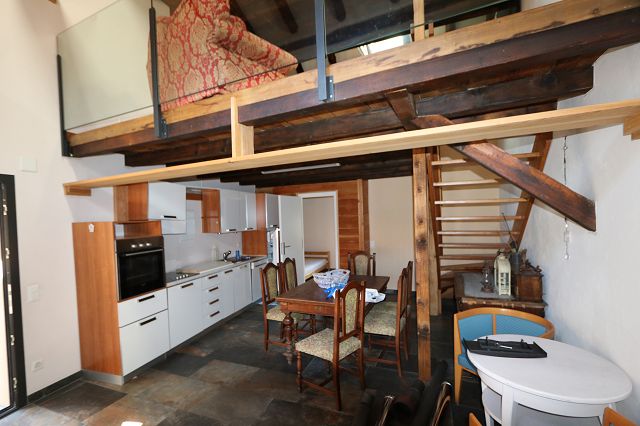 Wohnküche    /   cucina abitabile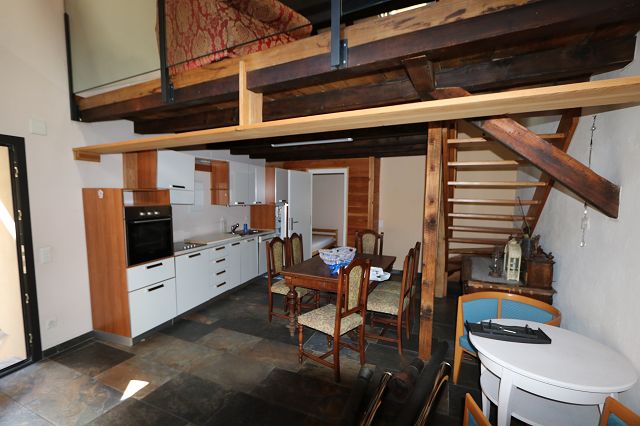 Wohnküche    /   cucina abitabile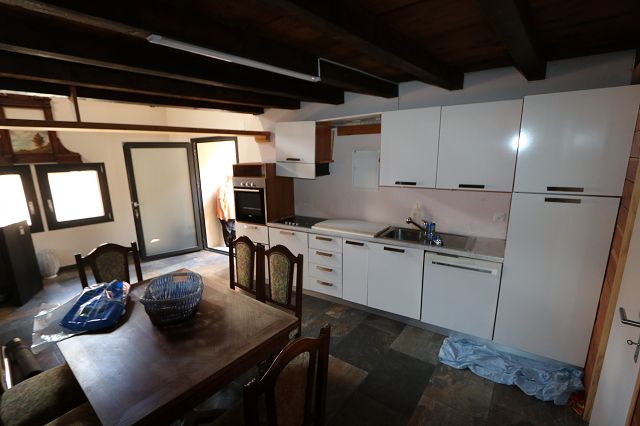 Wohnküche    /   cucina abitabile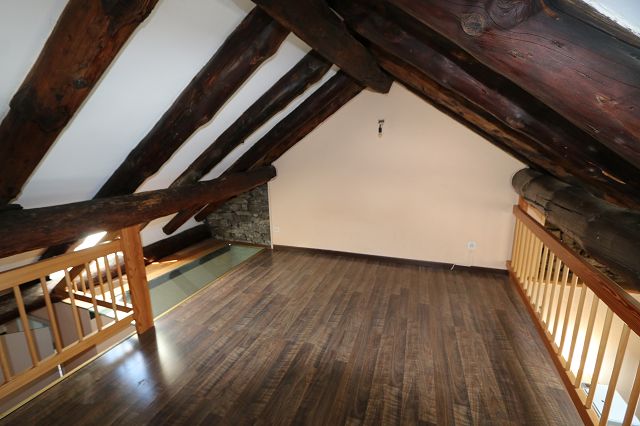 Wohnraum    /   soggiorno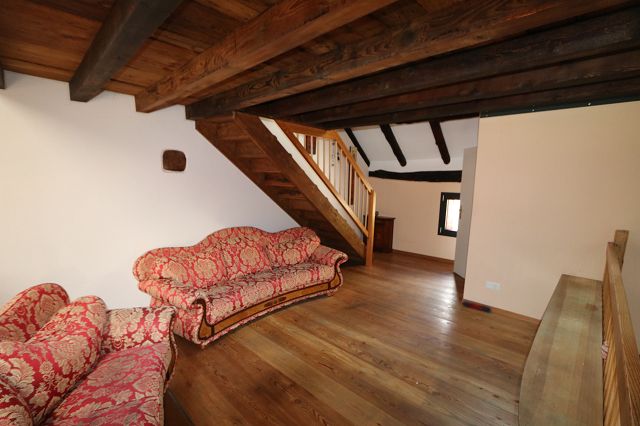 Wohnraum    /   soggiorno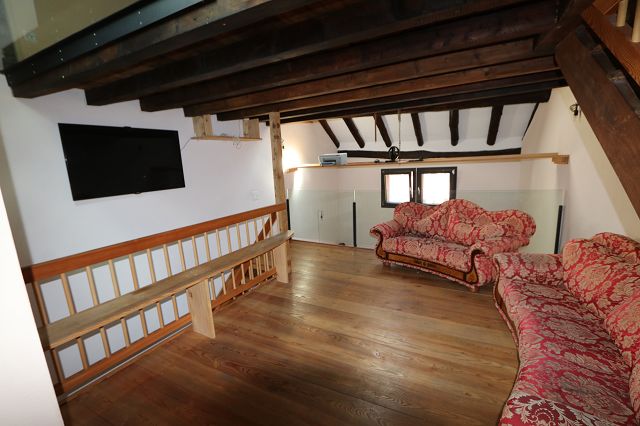 Wohnraum    /   soggiorno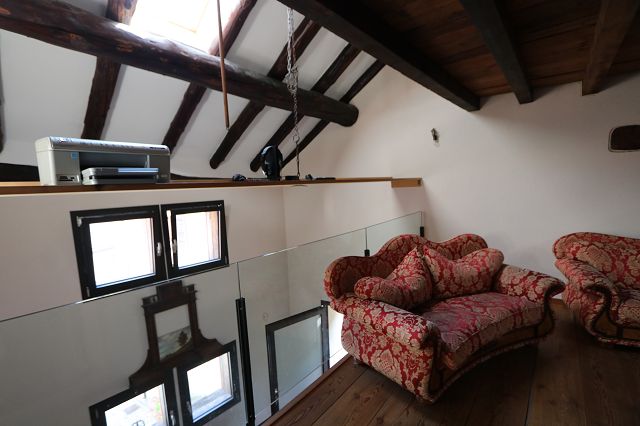 Wohnraum    /   soggiorno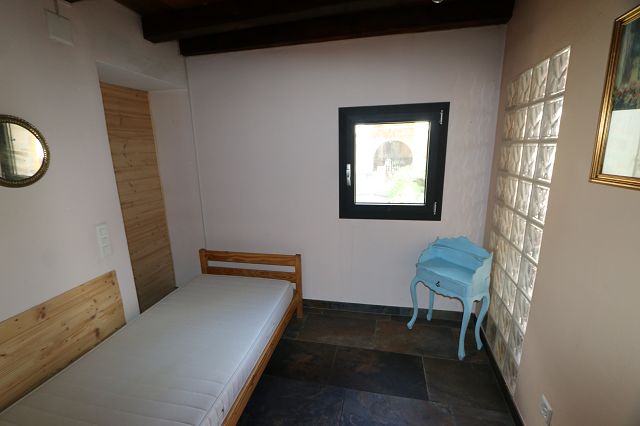 Zimmer   /   camera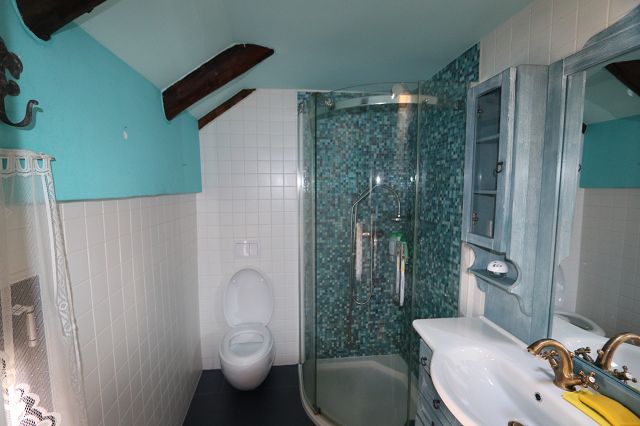 Dusche    /   doccia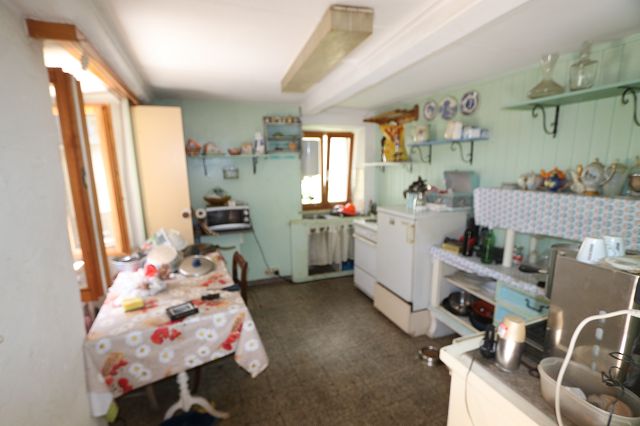 Wohnküche    /   cucina abitabile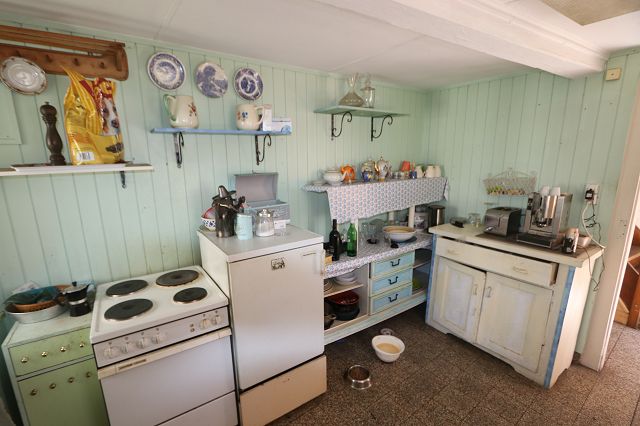 Kellergeschoss   /   cantina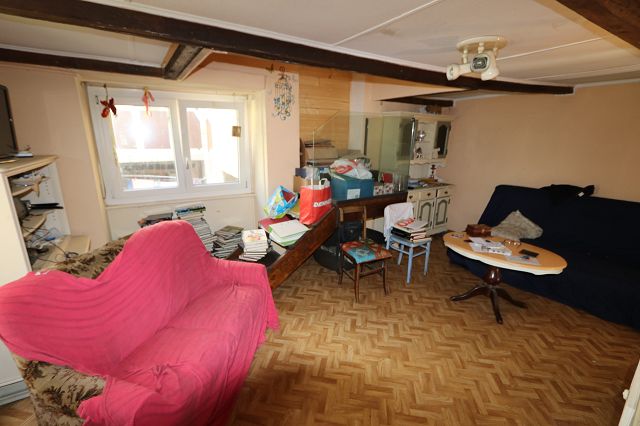 Wohnraum   /   soggiorno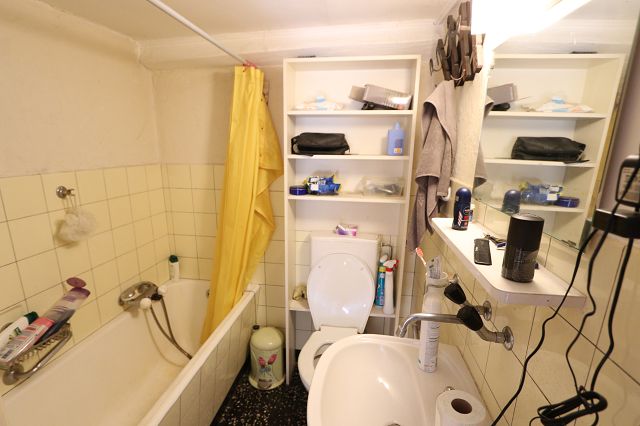 Bad/WC   /   bagno/WC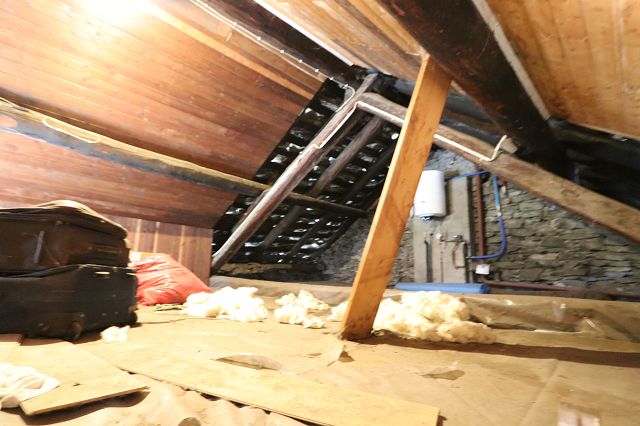 Estrich   /  solaio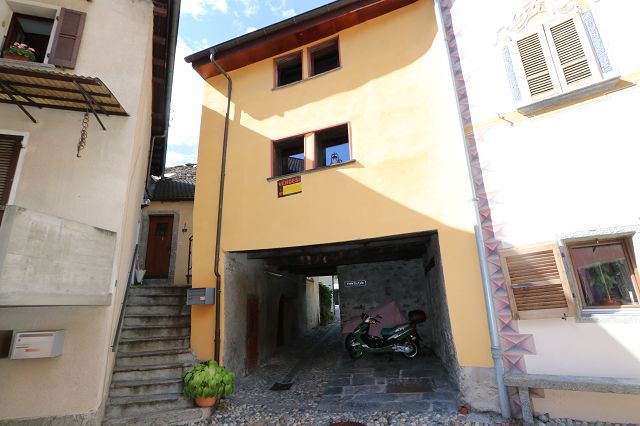 Garage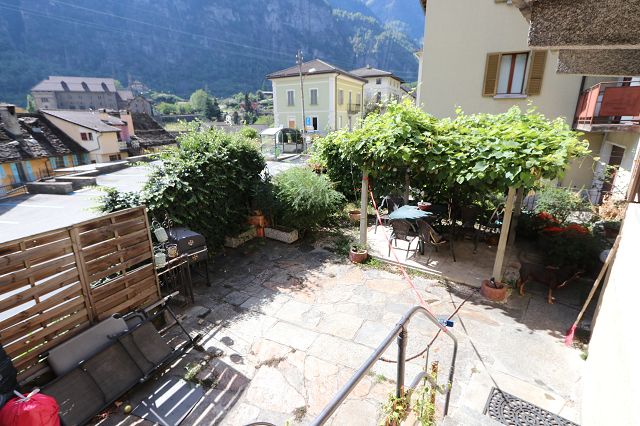 Sitzplatz    /   cortile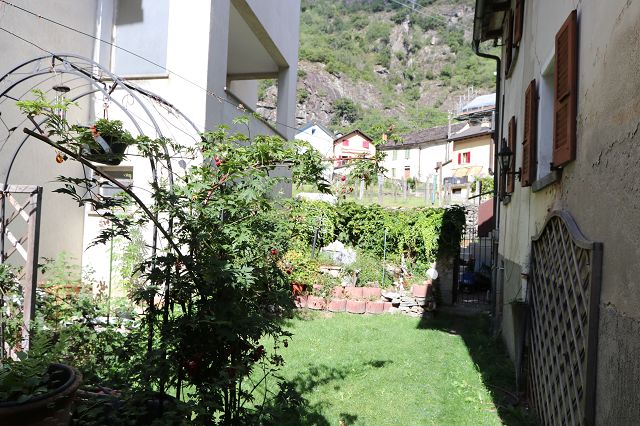 Zugang mit Garten    /   accesso con giardino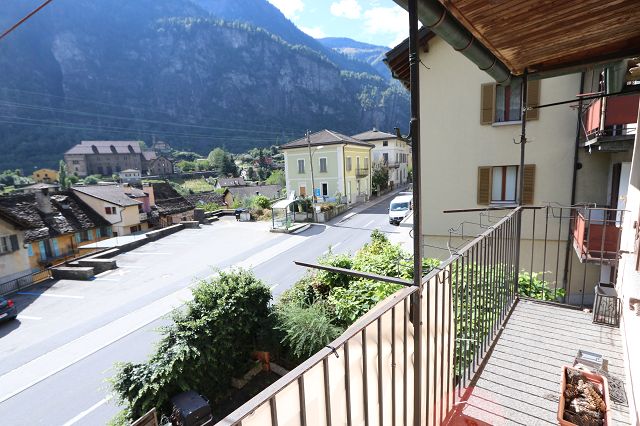 Balkon / balcone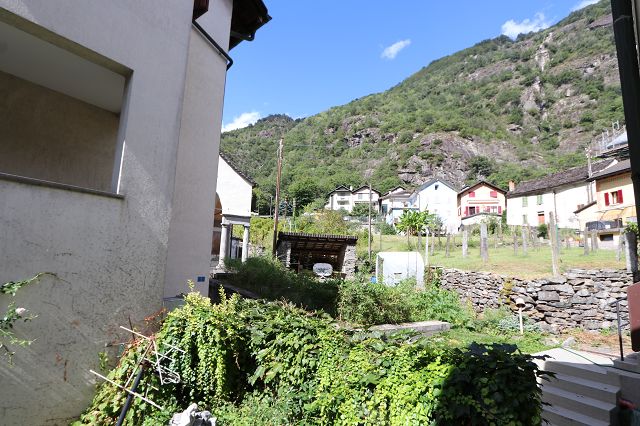 Blick nach Osten   /   vista est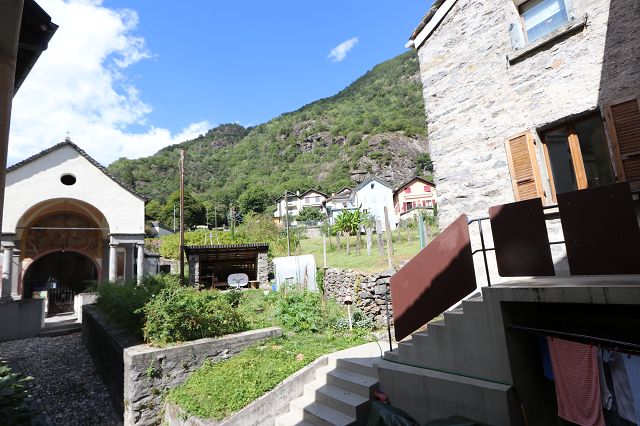 Blick nach Norden   /   vista nord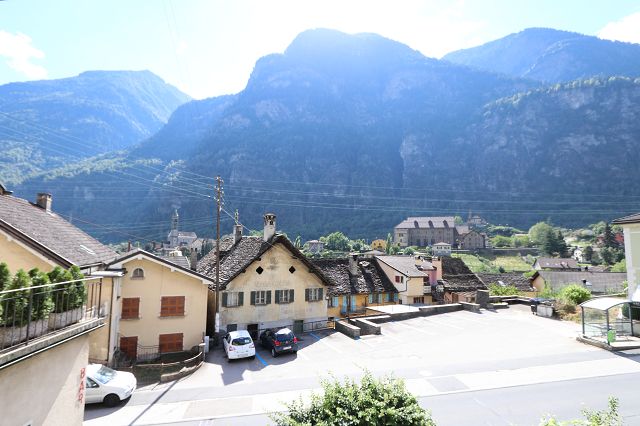 Blick nach Westen / vista ovest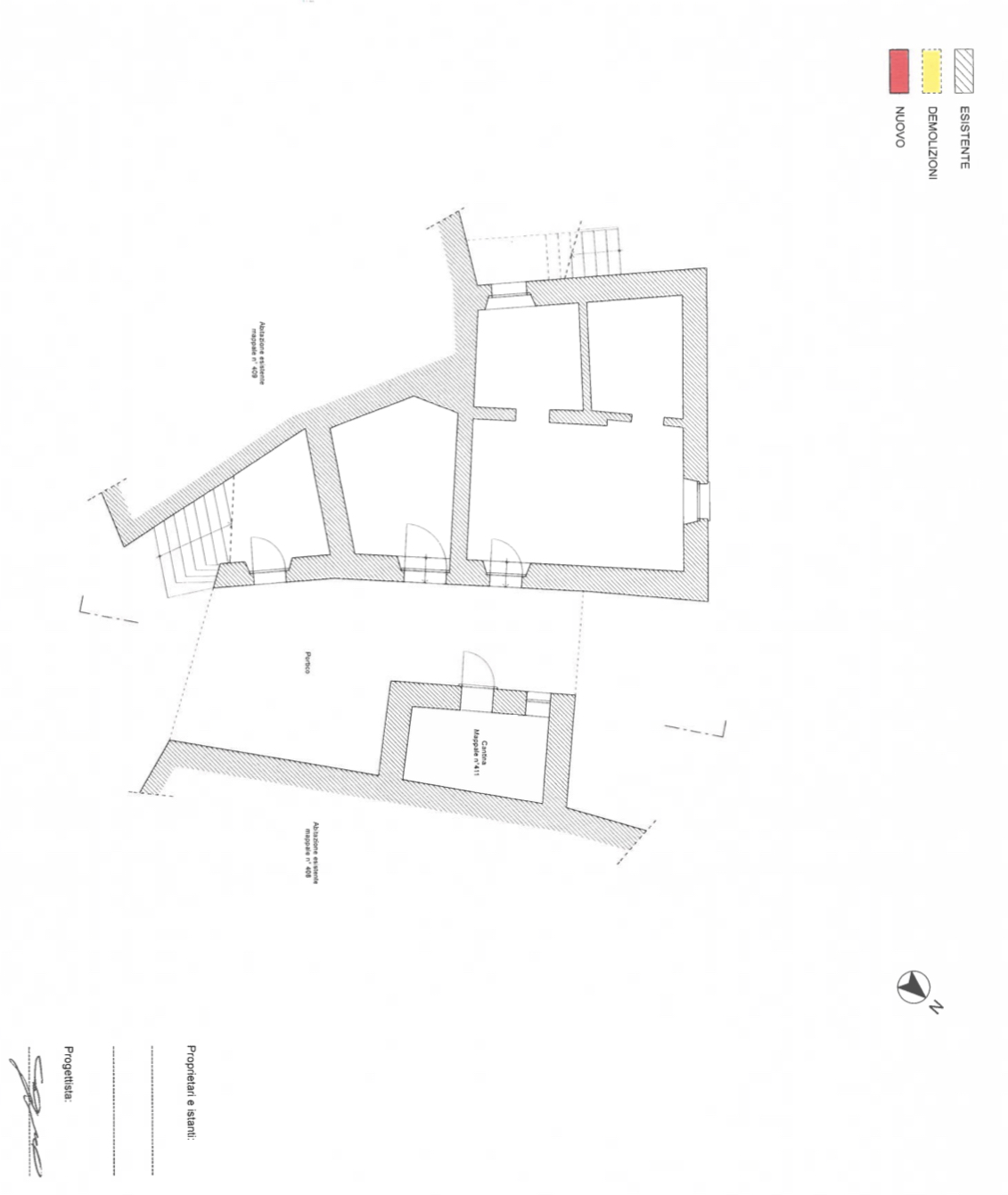 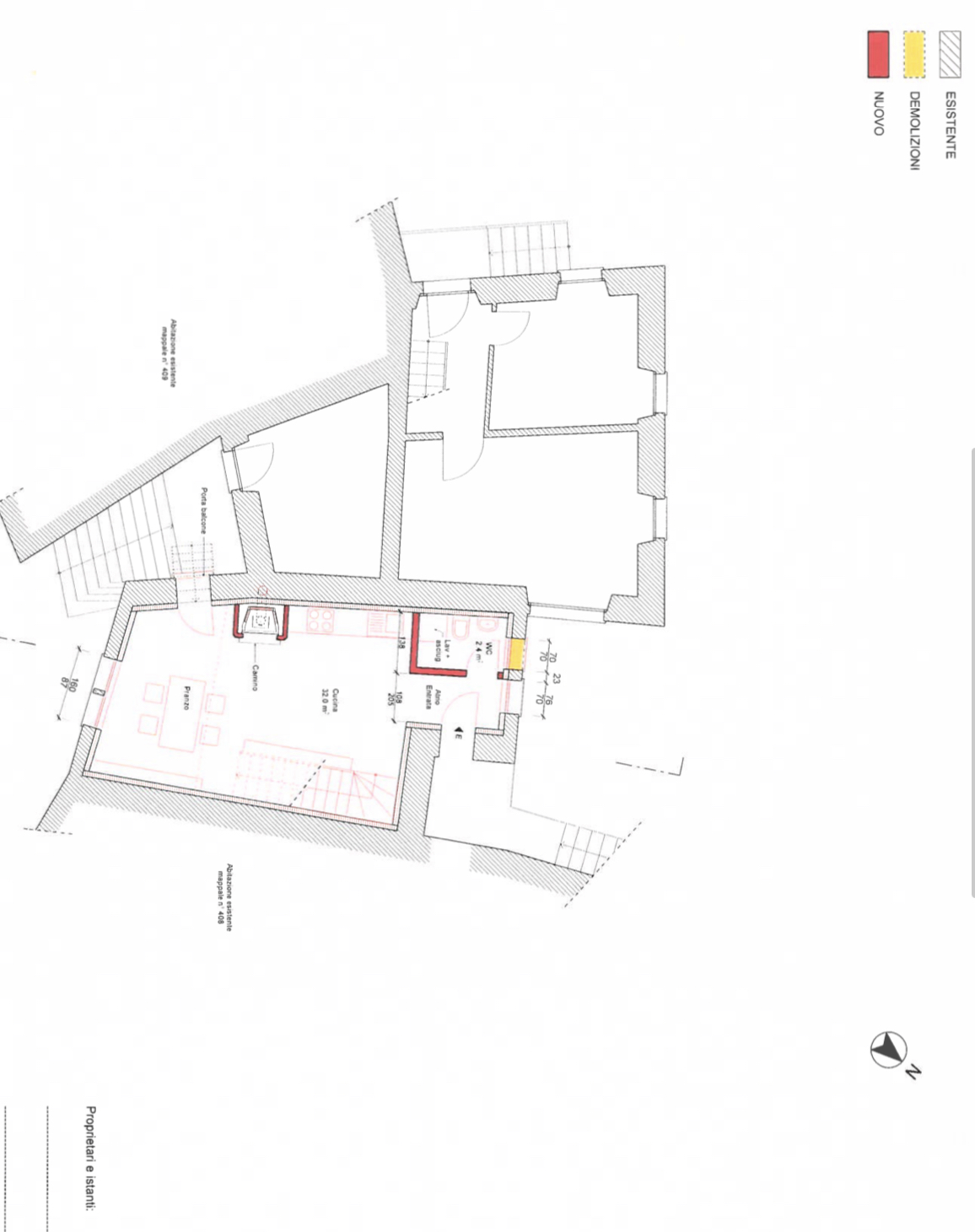 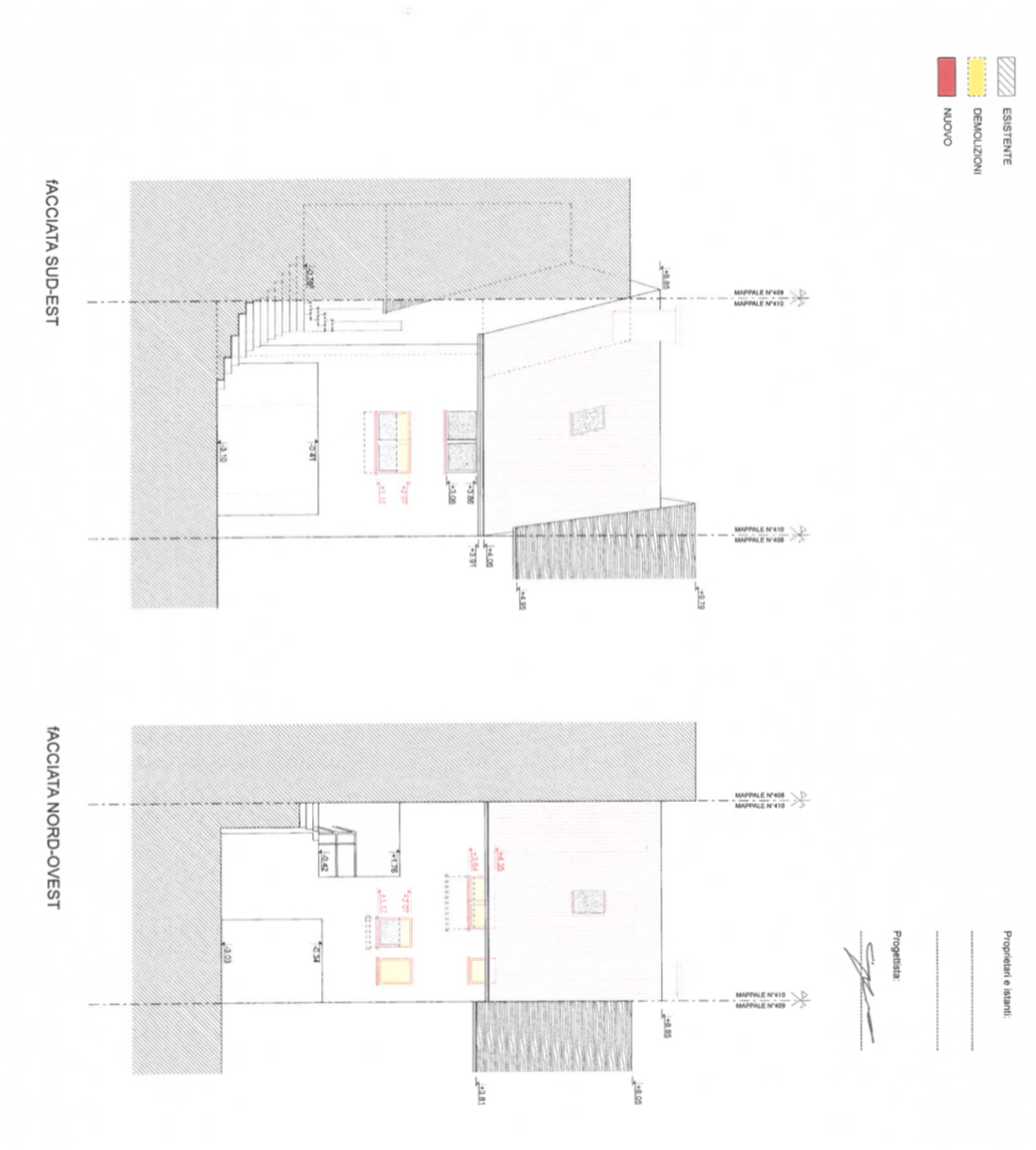 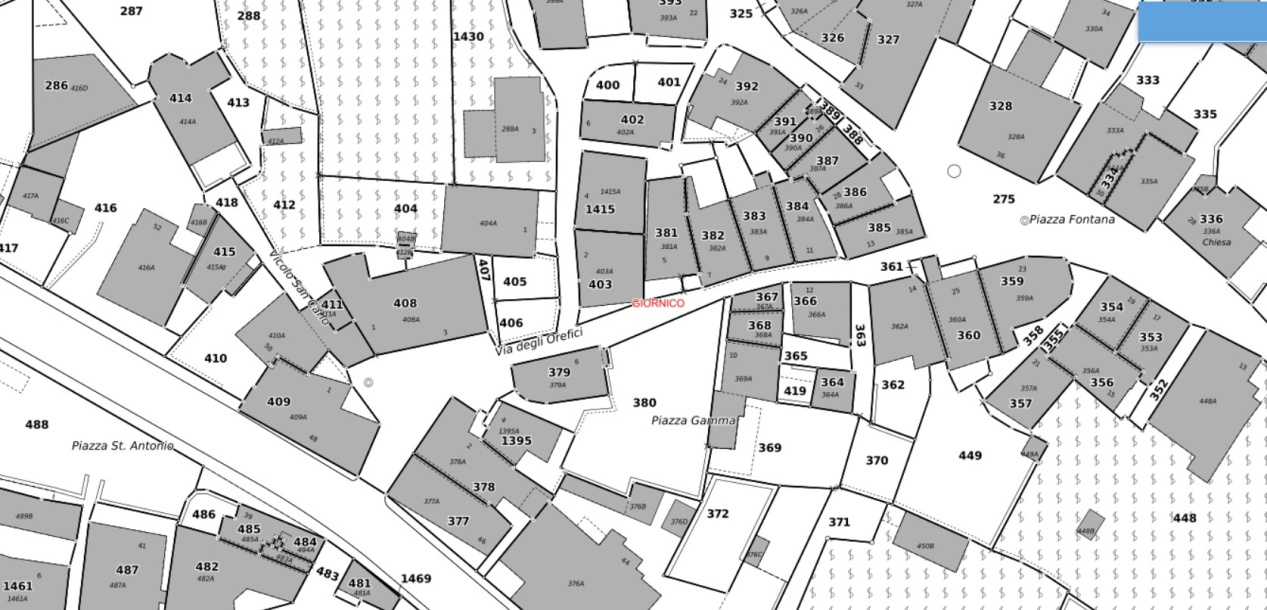 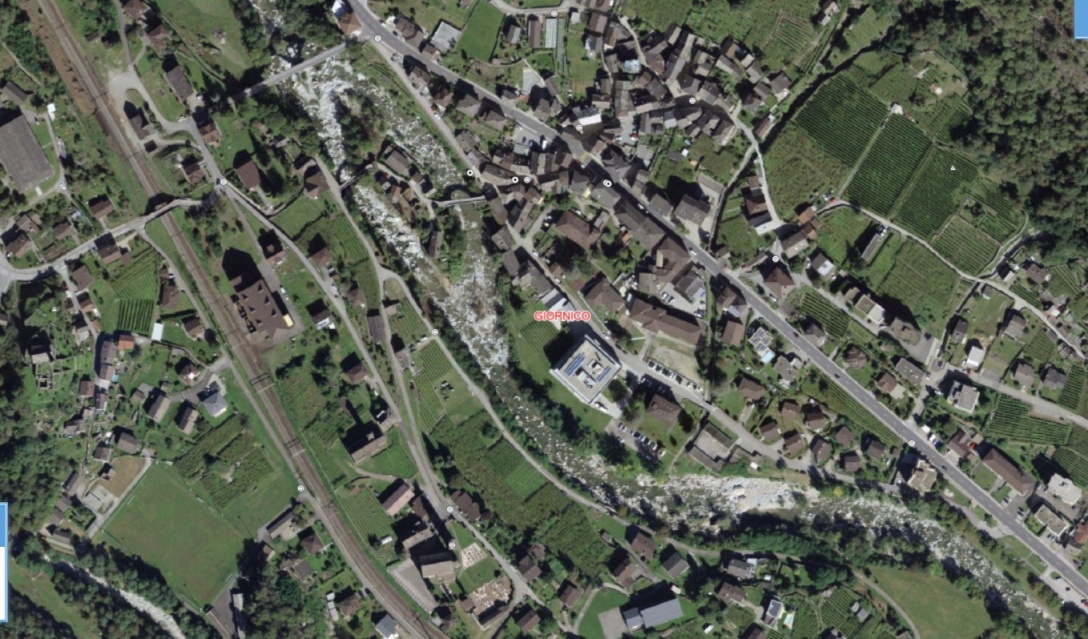 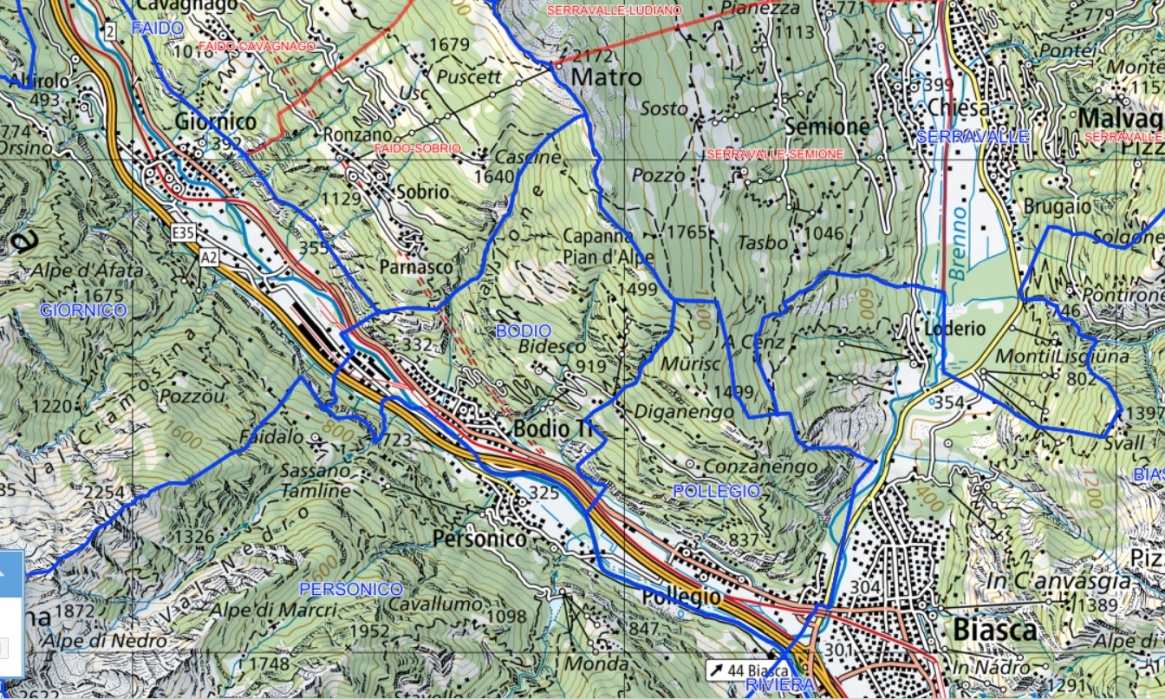 G TICINO |   Giornico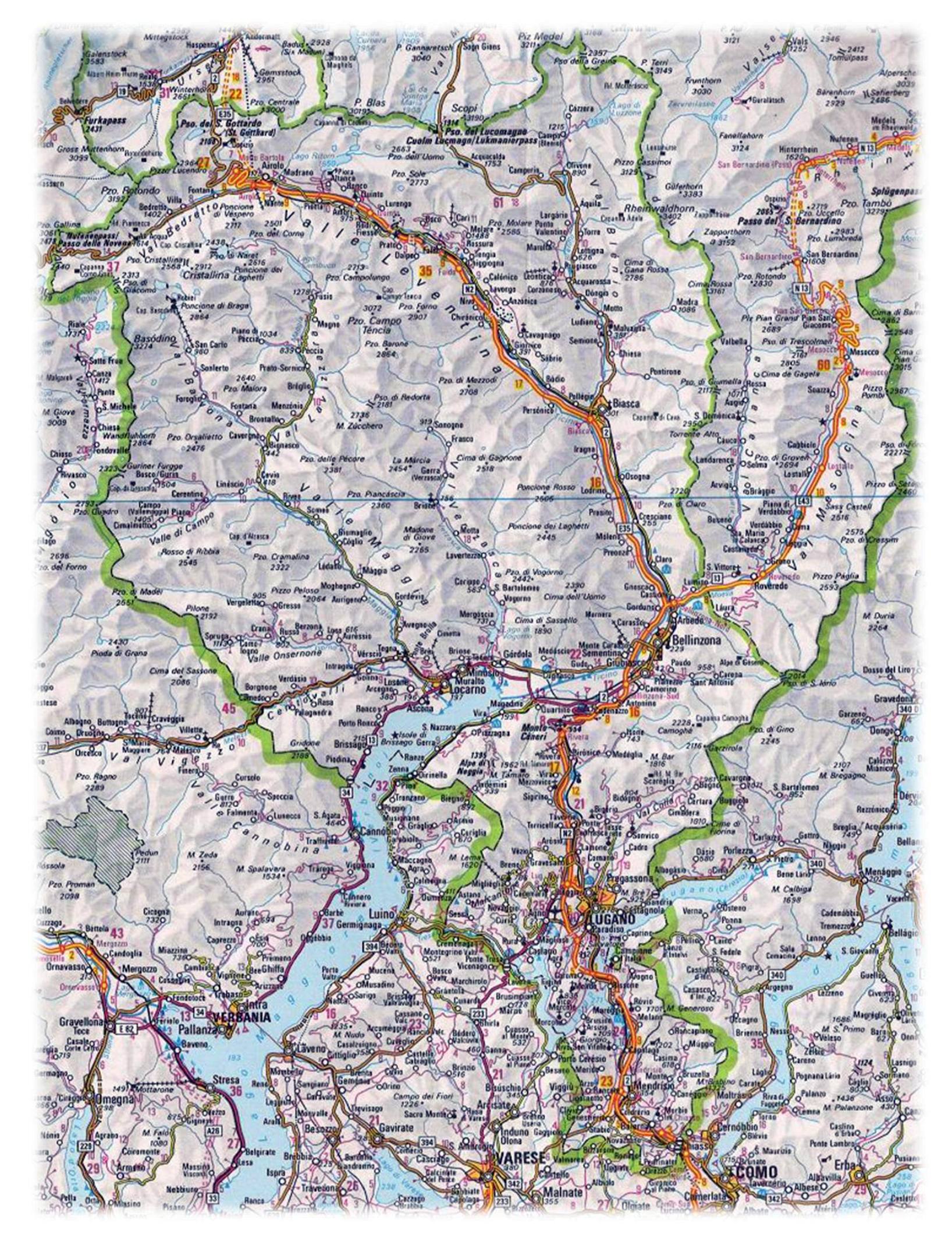 